Omnia 
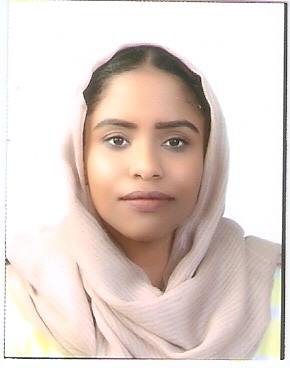 SharjahEmail: omnia.374049@2freemail.com SummaryChemical engineering graduate with experience in teaching and inspection field work.  Personal information Full Name: Omnia Nationality: SudaneseDate & place of birth: 11thApril-1994(United Arab Emirates)Gender: femaleReligion: MuslimMarital status: singleVisa status: On fathers’ sponsorshipEducation
2016	      B.Sc. (Honours) in Chemical engineering            University of Khartoum                                      First class, Class rank (1st of 68)                                       CGPA 8.53, GPA: 8.892011 			High school scientific division              Al Shola Private school                                            Percentage (98.4%) Work historyJanuary 2017                 University of khartoum         –                             Teaching assistant July 2017            Organized grade records to increase reference speed.Planned ,implemented ,monitored  and assessed tutorial programs which was consistent with the students needs.Consistently received positive teacher evaluation from students .Februaury 2017              Sudanese Standards and Meteorology Organization         –                             Junior inspector July 2017            Ensure quality of export goods durting rotational field trips and issuing export license.Kept organized documentation of issued export license for export unit office. Oversaw inventory and office supply needs.Training2016                 New Halfa sugar refinery, Sudan2015                 AL-TAKAMOL Cement plant, Sudan2015                 Atbra Cement plant, Sudan SkillsLanguages                Arabic (Native)/English (Fluent)Technical                 Computer proficient with advanced level in Microsoft office                                    Good knowledge of Aspen Hysis and MathlabInterpersonal          Creative problem solving                                    Team work skills                                  Excellent attention to details                                   Fast learnerParticipations2017      Volunteer in Material science and Nano technology research centre, University of Khartoum. 2015     Attnedee in “Process engineering” workshop, Muse group, Malaysia.  2015     Volunteer in “The Role of techno- pole for engineering graduates” workshop -Techno pole centre, University of Khartoum.  2014     Volunteer in Engineering week, University of Khartoum.  2012   Volunteer in. Tedx Khartoum.Certifications Best Acadmic excellence award in the chemical engineerng department for 2016.Best graduation project in the chemical engineering department for 2016.“Professinal marketting ” course,Technopole unit of khartoum university.Academic IELTS with overall band score 7.5 .References Available upon request.